Publicado en Barcelona el 08/03/2021 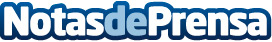 AleaSoft: Los mercados europeos iniciaron marzo con subidas de precios por mayor demanda y menor eólicaLos precios de los mercados eléctricos europeos subieron de forma generalizada durante la primera semana de marzo. El aumento de la demanda y la disminución de la producción eólica fueron las principales causas de este comportamiento, que además estuvo favorecido por el descenso de la producción solar en Francia y España. El mercado MIBEL dejó de ser el de menor precio del continente, puesto que volvió a ocupar el mercado Nord Pool. Los futuros de Brent alcanzaron el valor más alto de los últimos dos añosDatos de contacto:Alejandro Delgado900 10 21 61Nota de prensa publicada en: https://www.notasdeprensa.es/aleasoft-los-mercados-europeos-iniciaron-marzo Categorias: Internacional Nacional Sector Energético http://www.notasdeprensa.es